Supplemental Digital Content for:Early-life exposure to traffic-related air pollution and child anthropometryAuthors: Clara G. Sears a, Catrina Mueller-Leonhard a, Gregory A. Wellenius a, Aimin Chen b, Patrick Ryan c, d, Bruce P. Lanphear e, and Joseph M. Braun aa Department of Epidemiology, Brown University, Providence, RI, United Statesb Department of Environmental Health, University of Cincinnati College of Medicine, Cincinnati, OH, United Statesc Department of Pediatrics, University of Cincinnati, College of Medicine, Cincinnati, OH, United Statesd Division of Biostatistics and Epidemiology, Cincinnati Children’s Hospital Medical Center, Cincinnati, OH, United Statese Faculty of Health Sciences, Simon Fraser University, Burnaby, BC, CanadaList of Supplemental Digital Content:Supplemental Digital Content 1. Flow diagram of participants included in each cohort for the HOME Study and CCAAPS cohorts.Supplemental Digital Content 2. Figure with map illustrating the geographical distribution of participants in HOME Study and CCAAPS.Supplemental Digital Content 3. Figure with directed acyclic graph of variables confounding the association of ECAT with birthweight. Supplemental Digital Content 4. Figure with directed acyclic graph of variables confounding the association of ECAT with childhood BMI. Supplemental Digital Content 5: Summary statistics of term birthweight (grams) and BMI z-score for HOME Study and CCAAPS participants at enrollment. Supplemental Digital Content 6. Table with median (25th and 75th percentile) maternal residential elemental carbon attributable to traffic (μg/m³) concentrations by covariate and cohort. Supplemental Digital Content 7. Table with adjusted difference in term birthweight per interquartile range increase in maternal resident ECAT concentrations: Sensitivity analyses. Supplemental Digital Content 8. Table with adjusted difference in BMI z-score at age 7-8 years per interquartile range change in maternal residential ECAT concentrations: Sensitivity analyses. Supplemental Digital Content 9. Table with adjusted difference in term birthweight per interquartile range increase in residential ECAT concentrations stratified by maternal race, household income, and infant sex (HOME Study and CCAAPS).  Supplemental Digital Content 10.  Table with adjusted difference in  body mass index z-scores at age 7-8 years  per interquartile range increase in residential ECAT concentration stratified by maternal race, household income and infant sex (HOME Study and CCAAPS). Supplemental Digital Content 11. Directed acyclic graph of variables confounding the association of ECAT with birthweight and childhood BMI. Supplemental Digital Content 1. Flow diagram of participants included in each cohort for the HOME Study and CCAAPS cohorts.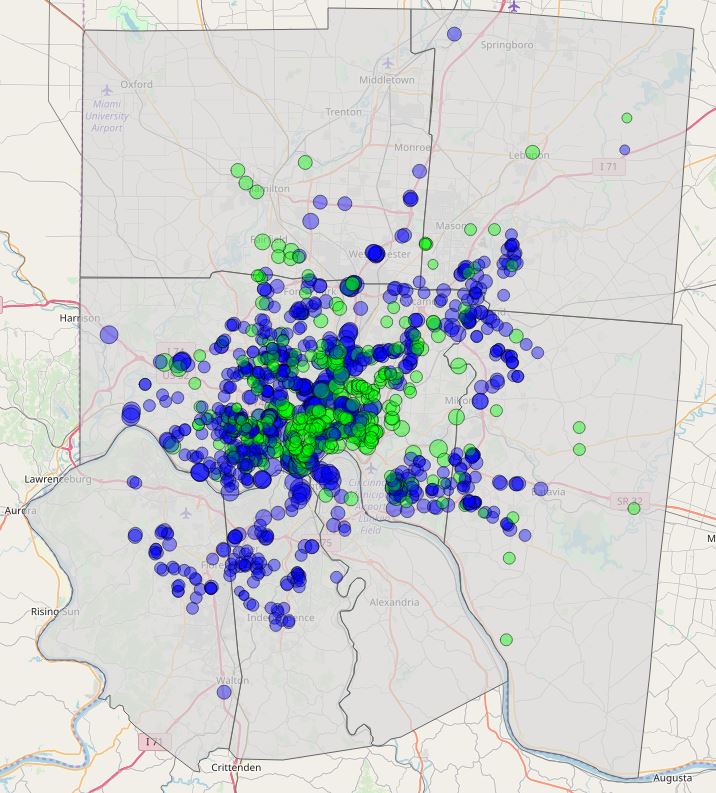 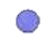 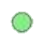 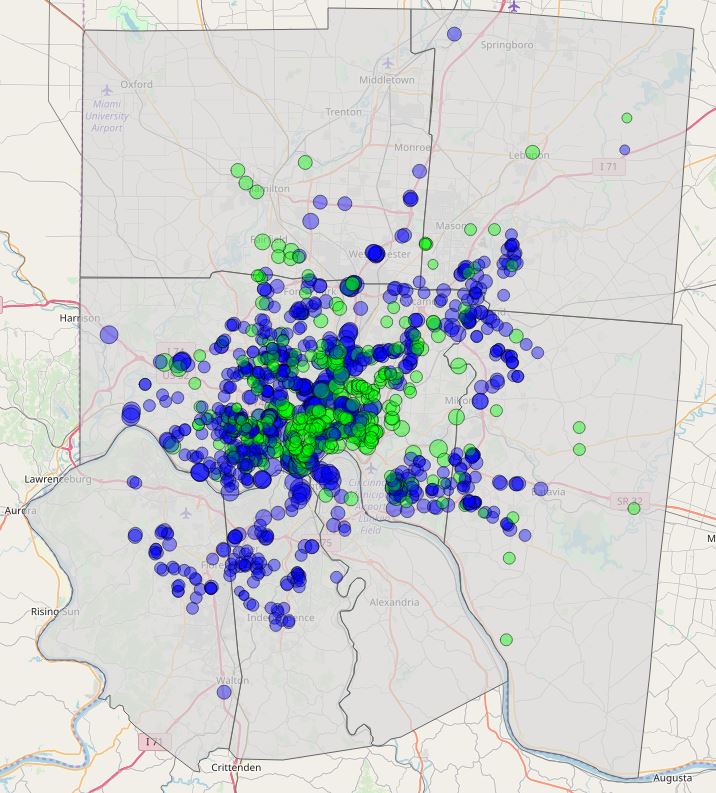 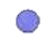 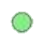 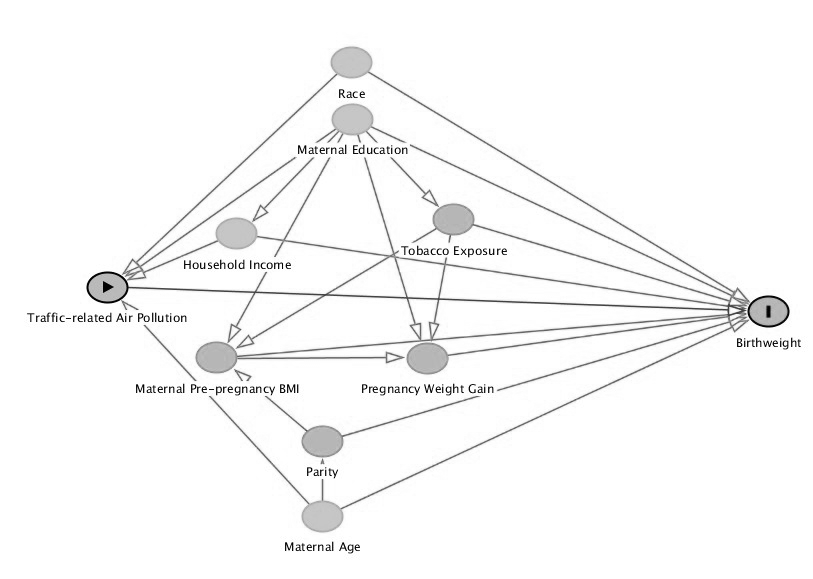 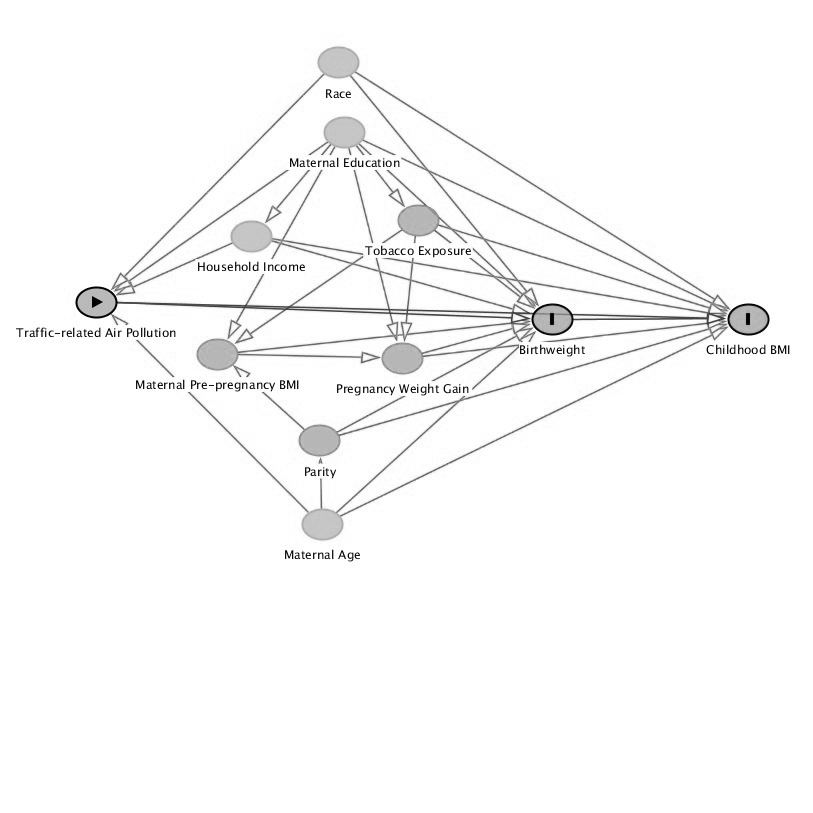 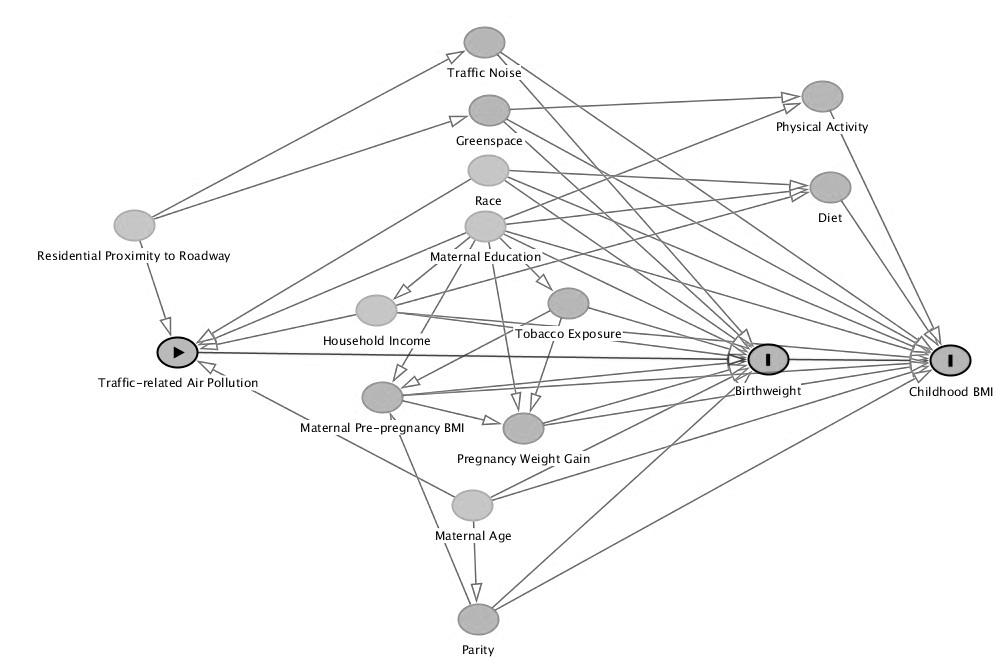 Supplemental Digital Content 5: Summary statistics of term birthweight (grams) and BMI z-score for HOME Study and CCAAPS participants at enrollment.Supplemental Digital Content 5: Summary statistics of term birthweight (grams) and BMI z-score for HOME Study and CCAAPS participants at enrollment.Supplemental Digital Content 5: Summary statistics of term birthweight (grams) and BMI z-score for HOME Study and CCAAPS participants at enrollment.Supplemental Digital Content 5: Summary statistics of term birthweight (grams) and BMI z-score for HOME Study and CCAAPS participants at enrollment.Supplemental Digital Content 5: Summary statistics of term birthweight (grams) and BMI z-score for HOME Study and CCAAPS participants at enrollment.Supplemental Digital Content 5: Summary statistics of term birthweight (grams) and BMI z-score for HOME Study and CCAAPS participants at enrollment.Supplemental Digital Content 5: Summary statistics of term birthweight (grams) and BMI z-score for HOME Study and CCAAPS participants at enrollment.HOMEHOMEHOMECCAAPSCCAAPSCCAAPSBaselinen (%)Mean Birthweight(SD)Mean BMIz-score(SD)Baselinen (%)Mean Birthweight(SD)Mean BMIz-score(SD)Total333 (100)3469 (537)0.59 (1.27)590 (100)3497 (443)0.55 (1.29)Maternal RaceNon-Hispanic White217 (65)3578 (552)0.37 (1.09)459 (78)3545 (437)0.43 (1.29)Non-Hispanic Black97 (29)3235 (447)1.00 (1.37)121 (20)3322 (406)1.02 (1.23)Other19 (6)3424 (390)0.37 (2.00)10 (2)3442 (623)0.48 (0.50)Maternal Age at Delivery 25 years72 (22)3196 (439)0.69 (1.54)153 (26)3401 (452)0.82 (1.22) 25 - 35 years208 (62)3547 (525)0.59 (1.19)341 (58)3540 (431)0.44 (1.32) 35 years53 (16)3535 (591)0.39 (1.15)96 (16)3499 (452)0.53 (1.30)Marital StatusMarried220 (66)3572 (542)0.46 (1.16)218 (83)3553 (447)0.44 (1.24)Not Married113 (34)3270 (469)0.79 (1.42)44 (17)3268 (389)1.02 (1.51)Household Income $70,000128 (38)3547 (520)0.49 (1.13)216 (36)3562 (430)0.27 (1.14)$40,000 - 70,00079 (24)3667 (573)0.33 (0.97)175 (30)3502 (447)0.54 (1.38)$20,000 - 39,99953 (16)3395 (493)0.62 (1.45)101 (17)3483 (481)0.68 (1.33) $20,00073 (22)3174 (419)0.89 (1.52)98 (17)3361 (397)1.11 (1.29)Maternal Education>Bachelor’s Degree 171 (51)3590 (552)0.52 (1.12)298 (51)3549 (440)0.31 (1.22)Tech/ Some College85 (26)3377 (464)0.29 (1.38)157 (27)3465 (418)0.56 (1.36)High School or Less77 (23)3303 (518)1.03 (1.34)135 (23)3420 (466)1.10 (1.24)Infant GenderMale153 (46)3609 (561)0.51 (1.29)316 (54)3523 (460)0.61 (1.39)Female180 (54)3351 (486)0.64 (1.27)274 (46)3467 (422)0.48 (1.17)Parity0148 (44)3408 (558)0.45 ( 1.20)217 (37)3466 (445)0.56 (1.43)1+185 (56)3519 (515)0.70 (1.33)373 (63)3515 (441)0.55 (1.22)Maternal Smoking StatusSmoker38 (11)3304 (498)0.83 (1.57)67 (11)3371 (421)1.00 (1.39)Non-Smoker295 (89)3491 (539)0.55 (1.23)523 (89)3513 (444)0.50 (1.28)Maternal Weight Gain During Pregnancy 25 lbs.118 (35)3328 (532)0.52 (1.24)189 (32)3398 (433)0.73 (1.40) 25 - 35 lbs.128 (38)3465 (514)0.50 (1.26)147 (25)3440 (443)0.41 (1.34) 35 lbs.87 (26)3667 (520)0.78 (1.34)254 (43)3604 (429)0.50 (1.17)Pooled Sample- mean birthweight = 3487g (SD = 479) and the mean BMI z-score = 0.56 (SD=1.29)Total sample size for BMI analysis at age 7/8 years: HOME Study = 198; CCAAPS = 459Abbreviations: HOME, Health Outcomes and Measures of the Environment; CCAAPS, Cincinnati Childhood and Air Pollution Study; BMI, body mass index.Pooled Sample- mean birthweight = 3487g (SD = 479) and the mean BMI z-score = 0.56 (SD=1.29)Total sample size for BMI analysis at age 7/8 years: HOME Study = 198; CCAAPS = 459Abbreviations: HOME, Health Outcomes and Measures of the Environment; CCAAPS, Cincinnati Childhood and Air Pollution Study; BMI, body mass index.Pooled Sample- mean birthweight = 3487g (SD = 479) and the mean BMI z-score = 0.56 (SD=1.29)Total sample size for BMI analysis at age 7/8 years: HOME Study = 198; CCAAPS = 459Abbreviations: HOME, Health Outcomes and Measures of the Environment; CCAAPS, Cincinnati Childhood and Air Pollution Study; BMI, body mass index.Pooled Sample- mean birthweight = 3487g (SD = 479) and the mean BMI z-score = 0.56 (SD=1.29)Total sample size for BMI analysis at age 7/8 years: HOME Study = 198; CCAAPS = 459Abbreviations: HOME, Health Outcomes and Measures of the Environment; CCAAPS, Cincinnati Childhood and Air Pollution Study; BMI, body mass index.Pooled Sample- mean birthweight = 3487g (SD = 479) and the mean BMI z-score = 0.56 (SD=1.29)Total sample size for BMI analysis at age 7/8 years: HOME Study = 198; CCAAPS = 459Abbreviations: HOME, Health Outcomes and Measures of the Environment; CCAAPS, Cincinnati Childhood and Air Pollution Study; BMI, body mass index.Pooled Sample- mean birthweight = 3487g (SD = 479) and the mean BMI z-score = 0.56 (SD=1.29)Total sample size for BMI analysis at age 7/8 years: HOME Study = 198; CCAAPS = 459Abbreviations: HOME, Health Outcomes and Measures of the Environment; CCAAPS, Cincinnati Childhood and Air Pollution Study; BMI, body mass index.Pooled Sample- mean birthweight = 3487g (SD = 479) and the mean BMI z-score = 0.56 (SD=1.29)Total sample size for BMI analysis at age 7/8 years: HOME Study = 198; CCAAPS = 459Abbreviations: HOME, Health Outcomes and Measures of the Environment; CCAAPS, Cincinnati Childhood and Air Pollution Study; BMI, body mass index.Supplemental Digital Content 6. Median (25th and 75th percentile) maternal residential elemental carbon attributable to traffic (μg/m³) concentrations by covariate and cohort (HOME Study and CCAAPS). Supplemental Digital Content 6. Median (25th and 75th percentile) maternal residential elemental carbon attributable to traffic (μg/m³) concentrations by covariate and cohort (HOME Study and CCAAPS). Supplemental Digital Content 6. Median (25th and 75th percentile) maternal residential elemental carbon attributable to traffic (μg/m³) concentrations by covariate and cohort (HOME Study and CCAAPS). Supplemental Digital Content 6. Median (25th and 75th percentile) maternal residential elemental carbon attributable to traffic (μg/m³) concentrations by covariate and cohort (HOME Study and CCAAPS). HOMECCAAPSECAT median (25%, 75%)ECAT median (25%, 75%)Overall0.37 (0.30, 0.46)0.35 (0.30, 0.42)Maternal Race  Non-Hispanic White0.35 (0.29, 0.45)0.34 (0.30, 0.40)  Non-Hispanic Black0.43 (0.34, 0.50)0.39 (0.33, 0.48)  Other0.37 (0.31, 0.47)0.39 (0.32, 0.51)Maternal Age at Delivery 25 years0.41 (0.33, 0.49)0.39 (0.32, 0.47) 25 – 35 years 0.35 (0.30, 0.45)0.34 (0.30, 0.40) 35 years0.40 (0.33, 0.49)0.34 (0.29, 0.39)Marital Status  Married0.36 (0.30, 0.44)0.34 (0.29, 0.40)  Not Married0.42 (0.32, 0.50)0.43 (0.32, 0.55)Household Income $70,0000.37 (0.32, 0.46)0.34 (0.29, 0.38)  $40,000 - 70,0000.32 (0.28, 0.40)0.33 (0.29, 0.40)  $20,000 - 39,9990.34 (0.29, 0.47)0.36 (0.31, 0.46) $20,0000.43 (0.35, 0.55)0.41 (0.35, 0.50)Maternal Education  Bachelor’s Degree or Higher0.36 (0.30, 0.45)0.34 (0.29, 0.39)  Tech/ Some College0.36 (0.30, 0.47)0.35 (0.30, 0.44)  High School or Less0.39 (0.31, 0.50)0.40 (0.33, 0.50)Infant Gender  Male0.37 (0.30, 0.48)0.35 (0.30, 0.42)  Female0.36 (0.31, 0.45)0.35 (0.30, 0.42)Parity  00.37 (0.31, 0.46)0.35 (0.30, 0.43)  1+0.37 (0.30, 0.46)0.35 (0.30, 0.42)Maternal Smoking Status  Smoker0.43 (0.31, 0.53)0.39 (0.31, 0.52)  Non-Smoker0.36 (0.30, 0.46)0.35 (0.30, 0.41)Maternal Weight Gain During   Pregnancy 25 lbs.0.35 (0.30, 0.48)0.36 (0.30, 0.42) 25 - 35 lbs.0.37 (0.31, 0.45)0.34 (0.30, 0.39) 35 lbs.0.39 (0.31, 0.47)0.35 (0.30, 0.45)Maternal BMI at baseline 250.38 (0.32, 0.46)- (-)  25 -  300.35 (0.29, 0.43)- (-) 300.38 (0.31, 0.49)- (-)Abbreviations: ECAT, Elemental carbon attributable to traffic; HOME, Health Outcomes and Measures of the Environment; CCAAPS, Cincinnati Childhood and Air Pollution Study.Abbreviations: ECAT, Elemental carbon attributable to traffic; HOME, Health Outcomes and Measures of the Environment; CCAAPS, Cincinnati Childhood and Air Pollution Study.Abbreviations: ECAT, Elemental carbon attributable to traffic; HOME, Health Outcomes and Measures of the Environment; CCAAPS, Cincinnati Childhood and Air Pollution Study.Supplemental Digital Content 7.  Adjusted difference in term birthweight per interquartile range increase in maternal resident ECAT concentrations: Sensitivity analyses (HOME Study and CCAAPS)Supplemental Digital Content 7.  Adjusted difference in term birthweight per interquartile range increase in maternal resident ECAT concentrations: Sensitivity analyses (HOME Study and CCAAPS)Supplemental Digital Content 7.  Adjusted difference in term birthweight per interquartile range increase in maternal resident ECAT concentrations: Sensitivity analyses (HOME Study and CCAAPS)Supplemental Digital Content 7.  Adjusted difference in term birthweight per interquartile range increase in maternal resident ECAT concentrations: Sensitivity analyses (HOME Study and CCAAPS)Supplemental Digital Content 7.  Adjusted difference in term birthweight per interquartile range increase in maternal resident ECAT concentrations: Sensitivity analyses (HOME Study and CCAAPS)Supplemental Digital Content 7.  Adjusted difference in term birthweight per interquartile range increase in maternal resident ECAT concentrations: Sensitivity analyses (HOME Study and CCAAPS)Supplemental Digital Content 7.  Adjusted difference in term birthweight per interquartile range increase in maternal resident ECAT concentrations: Sensitivity analyses (HOME Study and CCAAPS)HOMEHOMECCAAPSCCAAPSPooled SamplePooled SampleModelDifference(grams)95% CIDifference (grams)95% CIDifference (grams)95% CIModel 1: Fully adjusted34(-28, 95)20(-23, 62)30(-6, 66)Model 2: Unadjusted -17(-90, 54)-6(-48, 36 )-10(-47, 27)Model 3: Not adjusted for maternal weight 21(-48, 91)20(-22, 63)30(-7, 67)Model 4: Preterm infants included38(-20, 97)----Model 1:  Individual cohort models adjusted for maternal race (categorical), household income (continuous), maternal age at delivery (continuous), maternal education (categorical), parity (categorical), maternal exposure to tobacco (HOME Study: cotinine level (continuous) and CCAAPS: Non-smokers and Smokers (categorical), weight gain during pregnancy (continuous), and child sex (categorical). HOME model also adjusted for maternal pre-pregnancy BMI (continuous). Pooled sample models adjusted for cohort (categorical), maternal race (categorical), household income (categorical), maternal age at delivery (continuous), maternal education (categorical), parity (categorical), smoking status (categorical: non-smokers and smokers), weight gain during pregnancy (continuous), and child sex (categorical).Model 2: Pooled model adjusted for cohort (categorical).Model 3: Adjusted for maternal race (categorical), household income (continuous), maternal age at delivery (continuous), maternal education (categorical), parity (categorical), maternal exposure to tobacco (HOME Study: cotinine level (continuous); CCAAPS: Non-smokers and Smokers (categorical); Pooled Sample: Non-smokers and Smokers (categorical)), and infant sex (categorical).  Pooled sample models adjusted for cohort (categorical), maternal race (categorical), household income (categorical), maternal age at delivery (continuous), maternal education (categorical), parity (categorical), smoking status (categorical: non-smokers and smokers), and child sex (categorical).Model 4 Adjusted for maternal race (categorical), household income (continuous), maternal age at delivery (continuous), maternal education (categorical), parity (categorical), maternal exposure to tobacco (HOME Study: cotinine level (continuous) and CCAAPS: Non-smokers and Smokers (categorical), weight gain during pregnancy (continuous), child sex (categorical), maternal pre-pregnancy BMI (continuous), and gestational age (continuous).Abbreviations: ECAT, Elemental carbon attributable to traffic; HOME, Health Outcomes and Measures of the Environment; CCAAPS, Cincinnati Childhood and Air Pollution Study.Model 1:  Individual cohort models adjusted for maternal race (categorical), household income (continuous), maternal age at delivery (continuous), maternal education (categorical), parity (categorical), maternal exposure to tobacco (HOME Study: cotinine level (continuous) and CCAAPS: Non-smokers and Smokers (categorical), weight gain during pregnancy (continuous), and child sex (categorical). HOME model also adjusted for maternal pre-pregnancy BMI (continuous). Pooled sample models adjusted for cohort (categorical), maternal race (categorical), household income (categorical), maternal age at delivery (continuous), maternal education (categorical), parity (categorical), smoking status (categorical: non-smokers and smokers), weight gain during pregnancy (continuous), and child sex (categorical).Model 2: Pooled model adjusted for cohort (categorical).Model 3: Adjusted for maternal race (categorical), household income (continuous), maternal age at delivery (continuous), maternal education (categorical), parity (categorical), maternal exposure to tobacco (HOME Study: cotinine level (continuous); CCAAPS: Non-smokers and Smokers (categorical); Pooled Sample: Non-smokers and Smokers (categorical)), and infant sex (categorical).  Pooled sample models adjusted for cohort (categorical), maternal race (categorical), household income (categorical), maternal age at delivery (continuous), maternal education (categorical), parity (categorical), smoking status (categorical: non-smokers and smokers), and child sex (categorical).Model 4 Adjusted for maternal race (categorical), household income (continuous), maternal age at delivery (continuous), maternal education (categorical), parity (categorical), maternal exposure to tobacco (HOME Study: cotinine level (continuous) and CCAAPS: Non-smokers and Smokers (categorical), weight gain during pregnancy (continuous), child sex (categorical), maternal pre-pregnancy BMI (continuous), and gestational age (continuous).Abbreviations: ECAT, Elemental carbon attributable to traffic; HOME, Health Outcomes and Measures of the Environment; CCAAPS, Cincinnati Childhood and Air Pollution Study.Model 1:  Individual cohort models adjusted for maternal race (categorical), household income (continuous), maternal age at delivery (continuous), maternal education (categorical), parity (categorical), maternal exposure to tobacco (HOME Study: cotinine level (continuous) and CCAAPS: Non-smokers and Smokers (categorical), weight gain during pregnancy (continuous), and child sex (categorical). HOME model also adjusted for maternal pre-pregnancy BMI (continuous). Pooled sample models adjusted for cohort (categorical), maternal race (categorical), household income (categorical), maternal age at delivery (continuous), maternal education (categorical), parity (categorical), smoking status (categorical: non-smokers and smokers), weight gain during pregnancy (continuous), and child sex (categorical).Model 2: Pooled model adjusted for cohort (categorical).Model 3: Adjusted for maternal race (categorical), household income (continuous), maternal age at delivery (continuous), maternal education (categorical), parity (categorical), maternal exposure to tobacco (HOME Study: cotinine level (continuous); CCAAPS: Non-smokers and Smokers (categorical); Pooled Sample: Non-smokers and Smokers (categorical)), and infant sex (categorical).  Pooled sample models adjusted for cohort (categorical), maternal race (categorical), household income (categorical), maternal age at delivery (continuous), maternal education (categorical), parity (categorical), smoking status (categorical: non-smokers and smokers), and child sex (categorical).Model 4 Adjusted for maternal race (categorical), household income (continuous), maternal age at delivery (continuous), maternal education (categorical), parity (categorical), maternal exposure to tobacco (HOME Study: cotinine level (continuous) and CCAAPS: Non-smokers and Smokers (categorical), weight gain during pregnancy (continuous), child sex (categorical), maternal pre-pregnancy BMI (continuous), and gestational age (continuous).Abbreviations: ECAT, Elemental carbon attributable to traffic; HOME, Health Outcomes and Measures of the Environment; CCAAPS, Cincinnati Childhood and Air Pollution Study.Model 1:  Individual cohort models adjusted for maternal race (categorical), household income (continuous), maternal age at delivery (continuous), maternal education (categorical), parity (categorical), maternal exposure to tobacco (HOME Study: cotinine level (continuous) and CCAAPS: Non-smokers and Smokers (categorical), weight gain during pregnancy (continuous), and child sex (categorical). HOME model also adjusted for maternal pre-pregnancy BMI (continuous). Pooled sample models adjusted for cohort (categorical), maternal race (categorical), household income (categorical), maternal age at delivery (continuous), maternal education (categorical), parity (categorical), smoking status (categorical: non-smokers and smokers), weight gain during pregnancy (continuous), and child sex (categorical).Model 2: Pooled model adjusted for cohort (categorical).Model 3: Adjusted for maternal race (categorical), household income (continuous), maternal age at delivery (continuous), maternal education (categorical), parity (categorical), maternal exposure to tobacco (HOME Study: cotinine level (continuous); CCAAPS: Non-smokers and Smokers (categorical); Pooled Sample: Non-smokers and Smokers (categorical)), and infant sex (categorical).  Pooled sample models adjusted for cohort (categorical), maternal race (categorical), household income (categorical), maternal age at delivery (continuous), maternal education (categorical), parity (categorical), smoking status (categorical: non-smokers and smokers), and child sex (categorical).Model 4 Adjusted for maternal race (categorical), household income (continuous), maternal age at delivery (continuous), maternal education (categorical), parity (categorical), maternal exposure to tobacco (HOME Study: cotinine level (continuous) and CCAAPS: Non-smokers and Smokers (categorical), weight gain during pregnancy (continuous), child sex (categorical), maternal pre-pregnancy BMI (continuous), and gestational age (continuous).Abbreviations: ECAT, Elemental carbon attributable to traffic; HOME, Health Outcomes and Measures of the Environment; CCAAPS, Cincinnati Childhood and Air Pollution Study.Model 1:  Individual cohort models adjusted for maternal race (categorical), household income (continuous), maternal age at delivery (continuous), maternal education (categorical), parity (categorical), maternal exposure to tobacco (HOME Study: cotinine level (continuous) and CCAAPS: Non-smokers and Smokers (categorical), weight gain during pregnancy (continuous), and child sex (categorical). HOME model also adjusted for maternal pre-pregnancy BMI (continuous). Pooled sample models adjusted for cohort (categorical), maternal race (categorical), household income (categorical), maternal age at delivery (continuous), maternal education (categorical), parity (categorical), smoking status (categorical: non-smokers and smokers), weight gain during pregnancy (continuous), and child sex (categorical).Model 2: Pooled model adjusted for cohort (categorical).Model 3: Adjusted for maternal race (categorical), household income (continuous), maternal age at delivery (continuous), maternal education (categorical), parity (categorical), maternal exposure to tobacco (HOME Study: cotinine level (continuous); CCAAPS: Non-smokers and Smokers (categorical); Pooled Sample: Non-smokers and Smokers (categorical)), and infant sex (categorical).  Pooled sample models adjusted for cohort (categorical), maternal race (categorical), household income (categorical), maternal age at delivery (continuous), maternal education (categorical), parity (categorical), smoking status (categorical: non-smokers and smokers), and child sex (categorical).Model 4 Adjusted for maternal race (categorical), household income (continuous), maternal age at delivery (continuous), maternal education (categorical), parity (categorical), maternal exposure to tobacco (HOME Study: cotinine level (continuous) and CCAAPS: Non-smokers and Smokers (categorical), weight gain during pregnancy (continuous), child sex (categorical), maternal pre-pregnancy BMI (continuous), and gestational age (continuous).Abbreviations: ECAT, Elemental carbon attributable to traffic; HOME, Health Outcomes and Measures of the Environment; CCAAPS, Cincinnati Childhood and Air Pollution Study.Model 1:  Individual cohort models adjusted for maternal race (categorical), household income (continuous), maternal age at delivery (continuous), maternal education (categorical), parity (categorical), maternal exposure to tobacco (HOME Study: cotinine level (continuous) and CCAAPS: Non-smokers and Smokers (categorical), weight gain during pregnancy (continuous), and child sex (categorical). HOME model also adjusted for maternal pre-pregnancy BMI (continuous). Pooled sample models adjusted for cohort (categorical), maternal race (categorical), household income (categorical), maternal age at delivery (continuous), maternal education (categorical), parity (categorical), smoking status (categorical: non-smokers and smokers), weight gain during pregnancy (continuous), and child sex (categorical).Model 2: Pooled model adjusted for cohort (categorical).Model 3: Adjusted for maternal race (categorical), household income (continuous), maternal age at delivery (continuous), maternal education (categorical), parity (categorical), maternal exposure to tobacco (HOME Study: cotinine level (continuous); CCAAPS: Non-smokers and Smokers (categorical); Pooled Sample: Non-smokers and Smokers (categorical)), and infant sex (categorical).  Pooled sample models adjusted for cohort (categorical), maternal race (categorical), household income (categorical), maternal age at delivery (continuous), maternal education (categorical), parity (categorical), smoking status (categorical: non-smokers and smokers), and child sex (categorical).Model 4 Adjusted for maternal race (categorical), household income (continuous), maternal age at delivery (continuous), maternal education (categorical), parity (categorical), maternal exposure to tobacco (HOME Study: cotinine level (continuous) and CCAAPS: Non-smokers and Smokers (categorical), weight gain during pregnancy (continuous), child sex (categorical), maternal pre-pregnancy BMI (continuous), and gestational age (continuous).Abbreviations: ECAT, Elemental carbon attributable to traffic; HOME, Health Outcomes and Measures of the Environment; CCAAPS, Cincinnati Childhood and Air Pollution Study.Model 1:  Individual cohort models adjusted for maternal race (categorical), household income (continuous), maternal age at delivery (continuous), maternal education (categorical), parity (categorical), maternal exposure to tobacco (HOME Study: cotinine level (continuous) and CCAAPS: Non-smokers and Smokers (categorical), weight gain during pregnancy (continuous), and child sex (categorical). HOME model also adjusted for maternal pre-pregnancy BMI (continuous). Pooled sample models adjusted for cohort (categorical), maternal race (categorical), household income (categorical), maternal age at delivery (continuous), maternal education (categorical), parity (categorical), smoking status (categorical: non-smokers and smokers), weight gain during pregnancy (continuous), and child sex (categorical).Model 2: Pooled model adjusted for cohort (categorical).Model 3: Adjusted for maternal race (categorical), household income (continuous), maternal age at delivery (continuous), maternal education (categorical), parity (categorical), maternal exposure to tobacco (HOME Study: cotinine level (continuous); CCAAPS: Non-smokers and Smokers (categorical); Pooled Sample: Non-smokers and Smokers (categorical)), and infant sex (categorical).  Pooled sample models adjusted for cohort (categorical), maternal race (categorical), household income (categorical), maternal age at delivery (continuous), maternal education (categorical), parity (categorical), smoking status (categorical: non-smokers and smokers), and child sex (categorical).Model 4 Adjusted for maternal race (categorical), household income (continuous), maternal age at delivery (continuous), maternal education (categorical), parity (categorical), maternal exposure to tobacco (HOME Study: cotinine level (continuous) and CCAAPS: Non-smokers and Smokers (categorical), weight gain during pregnancy (continuous), child sex (categorical), maternal pre-pregnancy BMI (continuous), and gestational age (continuous).Abbreviations: ECAT, Elemental carbon attributable to traffic; HOME, Health Outcomes and Measures of the Environment; CCAAPS, Cincinnati Childhood and Air Pollution Study.Supplemental Digital Content 8.  Adjusted difference in BMI z-score at age 7-8 years per interquartile range change in maternal residential ECAT concentrations: Sensitivity analyses (HOME Study and CCAAPS)Supplemental Digital Content 8.  Adjusted difference in BMI z-score at age 7-8 years per interquartile range change in maternal residential ECAT concentrations: Sensitivity analyses (HOME Study and CCAAPS)Supplemental Digital Content 8.  Adjusted difference in BMI z-score at age 7-8 years per interquartile range change in maternal residential ECAT concentrations: Sensitivity analyses (HOME Study and CCAAPS)Supplemental Digital Content 8.  Adjusted difference in BMI z-score at age 7-8 years per interquartile range change in maternal residential ECAT concentrations: Sensitivity analyses (HOME Study and CCAAPS)Supplemental Digital Content 8.  Adjusted difference in BMI z-score at age 7-8 years per interquartile range change in maternal residential ECAT concentrations: Sensitivity analyses (HOME Study and CCAAPS)Supplemental Digital Content 8.  Adjusted difference in BMI z-score at age 7-8 years per interquartile range change in maternal residential ECAT concentrations: Sensitivity analyses (HOME Study and CCAAPS)Supplemental Digital Content 8.  Adjusted difference in BMI z-score at age 7-8 years per interquartile range change in maternal residential ECAT concentrations: Sensitivity analyses (HOME Study and CCAAPS)Supplemental Digital Content 8.  Adjusted difference in BMI z-score at age 7-8 years per interquartile range change in maternal residential ECAT concentrations: Sensitivity analyses (HOME Study and CCAAPS)HOMEHOMECCAAPSCCAAPSPooled SamplePooled SampleDifference(z-score)95% CIDifference (z-score)95% CIDifference (z-score)95% CIModel 1: Fully adjusted-0.07 (-0.27, 0.13)-0.02  (-0.16, 0.12)-0.04(-0.15, 0.08)Model 2: Unadjusted-0.01(-0.22, 0.19)0.09(-0.04,0.23)0.06(-0.05, 17)Model 3: Not adjusted for maternal weight-0.11(-0.32, 0.10)-0.02(-0.16, 0.12)-0.03(-0.15, 0.08)Model 1:   Individual cohort models adjusted for maternal race (categorical), household income (continuous), maternal age at delivery (continuous), maternal education (categorical), parity (categorical), maternal exposure to tobacco (HOME Study: cotinine level (continuous) and CCAAPS: Non-smokers and Smokers (categorical), and weight gain during pregnancy (continuous). HOME model also adjusted for maternal pre-pregnancy BMI (continuous).Pooled sample models adjusted for cohort (categorical), maternal race (categorical), household income (categorical), maternal age at delivery (continuous), maternal education (categorical), parity (categorical), maternal exposure to tobacco (categorical: non-smokers and smokers), and weight gain during pregnancy (continuous).Model 2: Pooled model adjusted for cohort (categorical).Model 3: Adjusted for maternal race (categorical), household income (continuous), maternal age at delivery (continuous), maternal education (categorical), parity (categorical), maternal exposure to tobacco (HOME Study: cotinine level (continuous); CCAAPS: Non-smokers and Smokers (categorical); Pooled Sample: Non-smokers and Smokers (categorical)).  Pooled sample models adjusted for cohort (categorical), maternal race (categorical), household income (categorical), maternal age at delivery (continuous), maternal education (categorical), parity (categorical), and maternal exposure to tobacco (categorical: non-smokers and smokers).Abbreviations: ECAT, Elemental carbon attributable to traffic; HOME, Health Outcomes and Measures of the Environment; CCAAPS, Cincinnati Childhood and Air Pollution Study.Model 1:   Individual cohort models adjusted for maternal race (categorical), household income (continuous), maternal age at delivery (continuous), maternal education (categorical), parity (categorical), maternal exposure to tobacco (HOME Study: cotinine level (continuous) and CCAAPS: Non-smokers and Smokers (categorical), and weight gain during pregnancy (continuous). HOME model also adjusted for maternal pre-pregnancy BMI (continuous).Pooled sample models adjusted for cohort (categorical), maternal race (categorical), household income (categorical), maternal age at delivery (continuous), maternal education (categorical), parity (categorical), maternal exposure to tobacco (categorical: non-smokers and smokers), and weight gain during pregnancy (continuous).Model 2: Pooled model adjusted for cohort (categorical).Model 3: Adjusted for maternal race (categorical), household income (continuous), maternal age at delivery (continuous), maternal education (categorical), parity (categorical), maternal exposure to tobacco (HOME Study: cotinine level (continuous); CCAAPS: Non-smokers and Smokers (categorical); Pooled Sample: Non-smokers and Smokers (categorical)).  Pooled sample models adjusted for cohort (categorical), maternal race (categorical), household income (categorical), maternal age at delivery (continuous), maternal education (categorical), parity (categorical), and maternal exposure to tobacco (categorical: non-smokers and smokers).Abbreviations: ECAT, Elemental carbon attributable to traffic; HOME, Health Outcomes and Measures of the Environment; CCAAPS, Cincinnati Childhood and Air Pollution Study.Model 1:   Individual cohort models adjusted for maternal race (categorical), household income (continuous), maternal age at delivery (continuous), maternal education (categorical), parity (categorical), maternal exposure to tobacco (HOME Study: cotinine level (continuous) and CCAAPS: Non-smokers and Smokers (categorical), and weight gain during pregnancy (continuous). HOME model also adjusted for maternal pre-pregnancy BMI (continuous).Pooled sample models adjusted for cohort (categorical), maternal race (categorical), household income (categorical), maternal age at delivery (continuous), maternal education (categorical), parity (categorical), maternal exposure to tobacco (categorical: non-smokers and smokers), and weight gain during pregnancy (continuous).Model 2: Pooled model adjusted for cohort (categorical).Model 3: Adjusted for maternal race (categorical), household income (continuous), maternal age at delivery (continuous), maternal education (categorical), parity (categorical), maternal exposure to tobacco (HOME Study: cotinine level (continuous); CCAAPS: Non-smokers and Smokers (categorical); Pooled Sample: Non-smokers and Smokers (categorical)).  Pooled sample models adjusted for cohort (categorical), maternal race (categorical), household income (categorical), maternal age at delivery (continuous), maternal education (categorical), parity (categorical), and maternal exposure to tobacco (categorical: non-smokers and smokers).Abbreviations: ECAT, Elemental carbon attributable to traffic; HOME, Health Outcomes and Measures of the Environment; CCAAPS, Cincinnati Childhood and Air Pollution Study.Model 1:   Individual cohort models adjusted for maternal race (categorical), household income (continuous), maternal age at delivery (continuous), maternal education (categorical), parity (categorical), maternal exposure to tobacco (HOME Study: cotinine level (continuous) and CCAAPS: Non-smokers and Smokers (categorical), and weight gain during pregnancy (continuous). HOME model also adjusted for maternal pre-pregnancy BMI (continuous).Pooled sample models adjusted for cohort (categorical), maternal race (categorical), household income (categorical), maternal age at delivery (continuous), maternal education (categorical), parity (categorical), maternal exposure to tobacco (categorical: non-smokers and smokers), and weight gain during pregnancy (continuous).Model 2: Pooled model adjusted for cohort (categorical).Model 3: Adjusted for maternal race (categorical), household income (continuous), maternal age at delivery (continuous), maternal education (categorical), parity (categorical), maternal exposure to tobacco (HOME Study: cotinine level (continuous); CCAAPS: Non-smokers and Smokers (categorical); Pooled Sample: Non-smokers and Smokers (categorical)).  Pooled sample models adjusted for cohort (categorical), maternal race (categorical), household income (categorical), maternal age at delivery (continuous), maternal education (categorical), parity (categorical), and maternal exposure to tobacco (categorical: non-smokers and smokers).Abbreviations: ECAT, Elemental carbon attributable to traffic; HOME, Health Outcomes and Measures of the Environment; CCAAPS, Cincinnati Childhood and Air Pollution Study.Model 1:   Individual cohort models adjusted for maternal race (categorical), household income (continuous), maternal age at delivery (continuous), maternal education (categorical), parity (categorical), maternal exposure to tobacco (HOME Study: cotinine level (continuous) and CCAAPS: Non-smokers and Smokers (categorical), and weight gain during pregnancy (continuous). HOME model also adjusted for maternal pre-pregnancy BMI (continuous).Pooled sample models adjusted for cohort (categorical), maternal race (categorical), household income (categorical), maternal age at delivery (continuous), maternal education (categorical), parity (categorical), maternal exposure to tobacco (categorical: non-smokers and smokers), and weight gain during pregnancy (continuous).Model 2: Pooled model adjusted for cohort (categorical).Model 3: Adjusted for maternal race (categorical), household income (continuous), maternal age at delivery (continuous), maternal education (categorical), parity (categorical), maternal exposure to tobacco (HOME Study: cotinine level (continuous); CCAAPS: Non-smokers and Smokers (categorical); Pooled Sample: Non-smokers and Smokers (categorical)).  Pooled sample models adjusted for cohort (categorical), maternal race (categorical), household income (categorical), maternal age at delivery (continuous), maternal education (categorical), parity (categorical), and maternal exposure to tobacco (categorical: non-smokers and smokers).Abbreviations: ECAT, Elemental carbon attributable to traffic; HOME, Health Outcomes and Measures of the Environment; CCAAPS, Cincinnati Childhood and Air Pollution Study.Model 1:   Individual cohort models adjusted for maternal race (categorical), household income (continuous), maternal age at delivery (continuous), maternal education (categorical), parity (categorical), maternal exposure to tobacco (HOME Study: cotinine level (continuous) and CCAAPS: Non-smokers and Smokers (categorical), and weight gain during pregnancy (continuous). HOME model also adjusted for maternal pre-pregnancy BMI (continuous).Pooled sample models adjusted for cohort (categorical), maternal race (categorical), household income (categorical), maternal age at delivery (continuous), maternal education (categorical), parity (categorical), maternal exposure to tobacco (categorical: non-smokers and smokers), and weight gain during pregnancy (continuous).Model 2: Pooled model adjusted for cohort (categorical).Model 3: Adjusted for maternal race (categorical), household income (continuous), maternal age at delivery (continuous), maternal education (categorical), parity (categorical), maternal exposure to tobacco (HOME Study: cotinine level (continuous); CCAAPS: Non-smokers and Smokers (categorical); Pooled Sample: Non-smokers and Smokers (categorical)).  Pooled sample models adjusted for cohort (categorical), maternal race (categorical), household income (categorical), maternal age at delivery (continuous), maternal education (categorical), parity (categorical), and maternal exposure to tobacco (categorical: non-smokers and smokers).Abbreviations: ECAT, Elemental carbon attributable to traffic; HOME, Health Outcomes and Measures of the Environment; CCAAPS, Cincinnati Childhood and Air Pollution Study.Model 1:   Individual cohort models adjusted for maternal race (categorical), household income (continuous), maternal age at delivery (continuous), maternal education (categorical), parity (categorical), maternal exposure to tobacco (HOME Study: cotinine level (continuous) and CCAAPS: Non-smokers and Smokers (categorical), and weight gain during pregnancy (continuous). HOME model also adjusted for maternal pre-pregnancy BMI (continuous).Pooled sample models adjusted for cohort (categorical), maternal race (categorical), household income (categorical), maternal age at delivery (continuous), maternal education (categorical), parity (categorical), maternal exposure to tobacco (categorical: non-smokers and smokers), and weight gain during pregnancy (continuous).Model 2: Pooled model adjusted for cohort (categorical).Model 3: Adjusted for maternal race (categorical), household income (continuous), maternal age at delivery (continuous), maternal education (categorical), parity (categorical), maternal exposure to tobacco (HOME Study: cotinine level (continuous); CCAAPS: Non-smokers and Smokers (categorical); Pooled Sample: Non-smokers and Smokers (categorical)).  Pooled sample models adjusted for cohort (categorical), maternal race (categorical), household income (categorical), maternal age at delivery (continuous), maternal education (categorical), parity (categorical), and maternal exposure to tobacco (categorical: non-smokers and smokers).Abbreviations: ECAT, Elemental carbon attributable to traffic; HOME, Health Outcomes and Measures of the Environment; CCAAPS, Cincinnati Childhood and Air Pollution Study.Supplemental Digital Content 9. Adjusted difference in term birthweight per interquartile range increase in residential ECAT concentrations stratified by maternal race, household income, and infant sex (HOME Study and CCAAPS)Supplemental Digital Content 9. Adjusted difference in term birthweight per interquartile range increase in residential ECAT concentrations stratified by maternal race, household income, and infant sex (HOME Study and CCAAPS)Supplemental Digital Content 9. Adjusted difference in term birthweight per interquartile range increase in residential ECAT concentrations stratified by maternal race, household income, and infant sex (HOME Study and CCAAPS)Supplemental Digital Content 9. Adjusted difference in term birthweight per interquartile range increase in residential ECAT concentrations stratified by maternal race, household income, and infant sex (HOME Study and CCAAPS)Supplemental Digital Content 9. Adjusted difference in term birthweight per interquartile range increase in residential ECAT concentrations stratified by maternal race, household income, and infant sex (HOME Study and CCAAPS)Supplemental Digital Content 9. Adjusted difference in term birthweight per interquartile range increase in residential ECAT concentrations stratified by maternal race, household income, and infant sex (HOME Study and CCAAPS)Supplemental Digital Content 9. Adjusted difference in term birthweight per interquartile range increase in residential ECAT concentrations stratified by maternal race, household income, and infant sex (HOME Study and CCAAPS)Supplemental Digital Content 9. Adjusted difference in term birthweight per interquartile range increase in residential ECAT concentrations stratified by maternal race, household income, and infant sex (HOME Study and CCAAPS)Supplemental Digital Content 9. Adjusted difference in term birthweight per interquartile range increase in residential ECAT concentrations stratified by maternal race, household income, and infant sex (HOME Study and CCAAPS)Supplemental Digital Content 9. Adjusted difference in term birthweight per interquartile range increase in residential ECAT concentrations stratified by maternal race, household income, and infant sex (HOME Study and CCAAPS)Supplemental Digital Content 9. Adjusted difference in term birthweight per interquartile range increase in residential ECAT concentrations stratified by maternal race, household income, and infant sex (HOME Study and CCAAPS)Supplemental Digital Content 9. Adjusted difference in term birthweight per interquartile range increase in residential ECAT concentrations stratified by maternal race, household income, and infant sex (HOME Study and CCAAPS)HOMEHOMEHOMECCAAPSCCAAPSCCAAPSPooled SamplePooled SamplePooled SamplePooled SampleDifference(grams)Difference(grams)95% CIInteraction p-valueDifference (grams)95% CIInteraction p-valueInteraction p-valueDifference (grams)95% CIInteraction p-valueMaternal Race0.290.400.400.15  Non-Hispanic White6666(-26, 159)22(-28, 72)43(-2, 88)  Non-Hispanic Black    -12-12(-93, 69)-16(-99, 67)-18(-78, 43)Household Income0.120.510.510.45 $40,000-7-7(-88, 74)34(-26, 94)12(-38, 62)$40,000103103(6, 200)1(-58, 61)34(-17, 85)Infant Sex0.510.130.130.05  Female00(-81, 81)-20(-81, 40)-9(-58, 41)  Male4444(-49, 138)52(-7, 112)61(9, 113)Individual cohort models also adjusted for maternal age at delivery (continuous), maternal education (categorical), parity (categorical), maternal exposure to tobacco (HOME Study: cotinine level (continuous) and CCAAPS: Non-smokers and Smokers (categorical), weight gain during pregnancy (continuous), and child sex (categorical). HOME model also adjusted for maternal pre-pregnancy BMI (continuous). Pooled sample models adjusted for cohort (categorical), maternal age at delivery (continuous), maternal education (categorical), parity (categorical), smoking status (categorical: non-smokers and smokers), weight gain during pregnancy (continuous), and child sex (categorical).Abbreviations: ECAT, Elemental carbon attributable to traffic; HOME, Health Outcomes and Measures of the Environment; CCAAPS, Cincinnati Childhood and Air Pollution Study.Individual cohort models also adjusted for maternal age at delivery (continuous), maternal education (categorical), parity (categorical), maternal exposure to tobacco (HOME Study: cotinine level (continuous) and CCAAPS: Non-smokers and Smokers (categorical), weight gain during pregnancy (continuous), and child sex (categorical). HOME model also adjusted for maternal pre-pregnancy BMI (continuous). Pooled sample models adjusted for cohort (categorical), maternal age at delivery (continuous), maternal education (categorical), parity (categorical), smoking status (categorical: non-smokers and smokers), weight gain during pregnancy (continuous), and child sex (categorical).Abbreviations: ECAT, Elemental carbon attributable to traffic; HOME, Health Outcomes and Measures of the Environment; CCAAPS, Cincinnati Childhood and Air Pollution Study.Individual cohort models also adjusted for maternal age at delivery (continuous), maternal education (categorical), parity (categorical), maternal exposure to tobacco (HOME Study: cotinine level (continuous) and CCAAPS: Non-smokers and Smokers (categorical), weight gain during pregnancy (continuous), and child sex (categorical). HOME model also adjusted for maternal pre-pregnancy BMI (continuous). Pooled sample models adjusted for cohort (categorical), maternal age at delivery (continuous), maternal education (categorical), parity (categorical), smoking status (categorical: non-smokers and smokers), weight gain during pregnancy (continuous), and child sex (categorical).Abbreviations: ECAT, Elemental carbon attributable to traffic; HOME, Health Outcomes and Measures of the Environment; CCAAPS, Cincinnati Childhood and Air Pollution Study.Individual cohort models also adjusted for maternal age at delivery (continuous), maternal education (categorical), parity (categorical), maternal exposure to tobacco (HOME Study: cotinine level (continuous) and CCAAPS: Non-smokers and Smokers (categorical), weight gain during pregnancy (continuous), and child sex (categorical). HOME model also adjusted for maternal pre-pregnancy BMI (continuous). Pooled sample models adjusted for cohort (categorical), maternal age at delivery (continuous), maternal education (categorical), parity (categorical), smoking status (categorical: non-smokers and smokers), weight gain during pregnancy (continuous), and child sex (categorical).Abbreviations: ECAT, Elemental carbon attributable to traffic; HOME, Health Outcomes and Measures of the Environment; CCAAPS, Cincinnati Childhood and Air Pollution Study.Individual cohort models also adjusted for maternal age at delivery (continuous), maternal education (categorical), parity (categorical), maternal exposure to tobacco (HOME Study: cotinine level (continuous) and CCAAPS: Non-smokers and Smokers (categorical), weight gain during pregnancy (continuous), and child sex (categorical). HOME model also adjusted for maternal pre-pregnancy BMI (continuous). Pooled sample models adjusted for cohort (categorical), maternal age at delivery (continuous), maternal education (categorical), parity (categorical), smoking status (categorical: non-smokers and smokers), weight gain during pregnancy (continuous), and child sex (categorical).Abbreviations: ECAT, Elemental carbon attributable to traffic; HOME, Health Outcomes and Measures of the Environment; CCAAPS, Cincinnati Childhood and Air Pollution Study.Individual cohort models also adjusted for maternal age at delivery (continuous), maternal education (categorical), parity (categorical), maternal exposure to tobacco (HOME Study: cotinine level (continuous) and CCAAPS: Non-smokers and Smokers (categorical), weight gain during pregnancy (continuous), and child sex (categorical). HOME model also adjusted for maternal pre-pregnancy BMI (continuous). Pooled sample models adjusted for cohort (categorical), maternal age at delivery (continuous), maternal education (categorical), parity (categorical), smoking status (categorical: non-smokers and smokers), weight gain during pregnancy (continuous), and child sex (categorical).Abbreviations: ECAT, Elemental carbon attributable to traffic; HOME, Health Outcomes and Measures of the Environment; CCAAPS, Cincinnati Childhood and Air Pollution Study.Individual cohort models also adjusted for maternal age at delivery (continuous), maternal education (categorical), parity (categorical), maternal exposure to tobacco (HOME Study: cotinine level (continuous) and CCAAPS: Non-smokers and Smokers (categorical), weight gain during pregnancy (continuous), and child sex (categorical). HOME model also adjusted for maternal pre-pregnancy BMI (continuous). Pooled sample models adjusted for cohort (categorical), maternal age at delivery (continuous), maternal education (categorical), parity (categorical), smoking status (categorical: non-smokers and smokers), weight gain during pregnancy (continuous), and child sex (categorical).Abbreviations: ECAT, Elemental carbon attributable to traffic; HOME, Health Outcomes and Measures of the Environment; CCAAPS, Cincinnati Childhood and Air Pollution Study.Individual cohort models also adjusted for maternal age at delivery (continuous), maternal education (categorical), parity (categorical), maternal exposure to tobacco (HOME Study: cotinine level (continuous) and CCAAPS: Non-smokers and Smokers (categorical), weight gain during pregnancy (continuous), and child sex (categorical). HOME model also adjusted for maternal pre-pregnancy BMI (continuous). Pooled sample models adjusted for cohort (categorical), maternal age at delivery (continuous), maternal education (categorical), parity (categorical), smoking status (categorical: non-smokers and smokers), weight gain during pregnancy (continuous), and child sex (categorical).Abbreviations: ECAT, Elemental carbon attributable to traffic; HOME, Health Outcomes and Measures of the Environment; CCAAPS, Cincinnati Childhood and Air Pollution Study.Individual cohort models also adjusted for maternal age at delivery (continuous), maternal education (categorical), parity (categorical), maternal exposure to tobacco (HOME Study: cotinine level (continuous) and CCAAPS: Non-smokers and Smokers (categorical), weight gain during pregnancy (continuous), and child sex (categorical). HOME model also adjusted for maternal pre-pregnancy BMI (continuous). Pooled sample models adjusted for cohort (categorical), maternal age at delivery (continuous), maternal education (categorical), parity (categorical), smoking status (categorical: non-smokers and smokers), weight gain during pregnancy (continuous), and child sex (categorical).Abbreviations: ECAT, Elemental carbon attributable to traffic; HOME, Health Outcomes and Measures of the Environment; CCAAPS, Cincinnati Childhood and Air Pollution Study.Individual cohort models also adjusted for maternal age at delivery (continuous), maternal education (categorical), parity (categorical), maternal exposure to tobacco (HOME Study: cotinine level (continuous) and CCAAPS: Non-smokers and Smokers (categorical), weight gain during pregnancy (continuous), and child sex (categorical). HOME model also adjusted for maternal pre-pregnancy BMI (continuous). Pooled sample models adjusted for cohort (categorical), maternal age at delivery (continuous), maternal education (categorical), parity (categorical), smoking status (categorical: non-smokers and smokers), weight gain during pregnancy (continuous), and child sex (categorical).Abbreviations: ECAT, Elemental carbon attributable to traffic; HOME, Health Outcomes and Measures of the Environment; CCAAPS, Cincinnati Childhood and Air Pollution Study.Individual cohort models also adjusted for maternal age at delivery (continuous), maternal education (categorical), parity (categorical), maternal exposure to tobacco (HOME Study: cotinine level (continuous) and CCAAPS: Non-smokers and Smokers (categorical), weight gain during pregnancy (continuous), and child sex (categorical). HOME model also adjusted for maternal pre-pregnancy BMI (continuous). Pooled sample models adjusted for cohort (categorical), maternal age at delivery (continuous), maternal education (categorical), parity (categorical), smoking status (categorical: non-smokers and smokers), weight gain during pregnancy (continuous), and child sex (categorical).Abbreviations: ECAT, Elemental carbon attributable to traffic; HOME, Health Outcomes and Measures of the Environment; CCAAPS, Cincinnati Childhood and Air Pollution Study.Individual cohort models also adjusted for maternal age at delivery (continuous), maternal education (categorical), parity (categorical), maternal exposure to tobacco (HOME Study: cotinine level (continuous) and CCAAPS: Non-smokers and Smokers (categorical), weight gain during pregnancy (continuous), and child sex (categorical). HOME model also adjusted for maternal pre-pregnancy BMI (continuous). Pooled sample models adjusted for cohort (categorical), maternal age at delivery (continuous), maternal education (categorical), parity (categorical), smoking status (categorical: non-smokers and smokers), weight gain during pregnancy (continuous), and child sex (categorical).Abbreviations: ECAT, Elemental carbon attributable to traffic; HOME, Health Outcomes and Measures of the Environment; CCAAPS, Cincinnati Childhood and Air Pollution Study.Supplemental Digital Content 10. Adjusted difference in body mass index z-scores at age 7-8 years  per interquartile range increase in residential ECAT concentration stratified by maternal race, household income and infant sex (HOME Study and CCAAPS)Supplemental Digital Content 10. Adjusted difference in body mass index z-scores at age 7-8 years  per interquartile range increase in residential ECAT concentration stratified by maternal race, household income and infant sex (HOME Study and CCAAPS)Supplemental Digital Content 10. Adjusted difference in body mass index z-scores at age 7-8 years  per interquartile range increase in residential ECAT concentration stratified by maternal race, household income and infant sex (HOME Study and CCAAPS)Supplemental Digital Content 10. Adjusted difference in body mass index z-scores at age 7-8 years  per interquartile range increase in residential ECAT concentration stratified by maternal race, household income and infant sex (HOME Study and CCAAPS)Supplemental Digital Content 10. Adjusted difference in body mass index z-scores at age 7-8 years  per interquartile range increase in residential ECAT concentration stratified by maternal race, household income and infant sex (HOME Study and CCAAPS)Supplemental Digital Content 10. Adjusted difference in body mass index z-scores at age 7-8 years  per interquartile range increase in residential ECAT concentration stratified by maternal race, household income and infant sex (HOME Study and CCAAPS)Supplemental Digital Content 10. Adjusted difference in body mass index z-scores at age 7-8 years  per interquartile range increase in residential ECAT concentration stratified by maternal race, household income and infant sex (HOME Study and CCAAPS)Supplemental Digital Content 10. Adjusted difference in body mass index z-scores at age 7-8 years  per interquartile range increase in residential ECAT concentration stratified by maternal race, household income and infant sex (HOME Study and CCAAPS)Supplemental Digital Content 10. Adjusted difference in body mass index z-scores at age 7-8 years  per interquartile range increase in residential ECAT concentration stratified by maternal race, household income and infant sex (HOME Study and CCAAPS)Supplemental Digital Content 10. Adjusted difference in body mass index z-scores at age 7-8 years  per interquartile range increase in residential ECAT concentration stratified by maternal race, household income and infant sex (HOME Study and CCAAPS)HOMEHOMEHOMECCAAPSCCAAPSCCAAPSPooled SamplePooled SamplePooled SampleDifference(z-score)95% CIInteraction p-valueDifference(z-score)95% CIInteraction p-valueDifference(z-score)95% CIInteraction p-valueMaternal Race0.970.170.59  Non-Hispanic White-0.10(-0.36, 0.18)-0.10(-0.26, 0.07)-0.07(-0.22, 0.07)  Non-Hispanic Black-0.13(-0.48, 0.21)0.14(-0.11, 0.39)0.02(-0.19, 0.23)Household Income0.480.200.84 $40,000-0.15(-0.46, 0.17)0.08(-0.12, 0.28)-0.03(-0.20, 0.14) $40,0000.08(-0.21, 0.36)-0.09(-0.28, 0.10)-0.04(-0.20, 0.12)Infant Sex0.850.380.67  Female-0.12(-0.39, 0.14)0.07(-0.13, 0.26)-0.02(-0.18, 0.15)  Male-0.06(-0.35, 0.22)-0.08(-0.28, 0.12)-0.04(-0.21, 0.13)Individual cohort models also adjusted for maternal age at delivery (continuous), maternal education (categorical), parity (categorical), maternal exposure to tobacco (HOME Study: cotinine level (continuous) and CCAAPS: Non-smokers and Smokers (categorical), and weight gain during pregnancy (continuous). HOME model also adjusted for maternal pre-pregnancy BMI (continuous). Pooled sample models adjusted for cohort (categorical), maternal age at delivery (continuous), maternal education (categorical), parity (categorical), maternal exposure to tobacco (categorical: non-smokers and smokers), and weight gain during pregnancy (continuous). Abbreviations: ECAT, Elemental carbon attributable to traffic; HOME, Health Outcomes and Measures of the Environment; CCAAPS, Cincinnati Childhood and Air Pollution Study.Individual cohort models also adjusted for maternal age at delivery (continuous), maternal education (categorical), parity (categorical), maternal exposure to tobacco (HOME Study: cotinine level (continuous) and CCAAPS: Non-smokers and Smokers (categorical), and weight gain during pregnancy (continuous). HOME model also adjusted for maternal pre-pregnancy BMI (continuous). Pooled sample models adjusted for cohort (categorical), maternal age at delivery (continuous), maternal education (categorical), parity (categorical), maternal exposure to tobacco (categorical: non-smokers and smokers), and weight gain during pregnancy (continuous). Abbreviations: ECAT, Elemental carbon attributable to traffic; HOME, Health Outcomes and Measures of the Environment; CCAAPS, Cincinnati Childhood and Air Pollution Study.Individual cohort models also adjusted for maternal age at delivery (continuous), maternal education (categorical), parity (categorical), maternal exposure to tobacco (HOME Study: cotinine level (continuous) and CCAAPS: Non-smokers and Smokers (categorical), and weight gain during pregnancy (continuous). HOME model also adjusted for maternal pre-pregnancy BMI (continuous). Pooled sample models adjusted for cohort (categorical), maternal age at delivery (continuous), maternal education (categorical), parity (categorical), maternal exposure to tobacco (categorical: non-smokers and smokers), and weight gain during pregnancy (continuous). Abbreviations: ECAT, Elemental carbon attributable to traffic; HOME, Health Outcomes and Measures of the Environment; CCAAPS, Cincinnati Childhood and Air Pollution Study.Individual cohort models also adjusted for maternal age at delivery (continuous), maternal education (categorical), parity (categorical), maternal exposure to tobacco (HOME Study: cotinine level (continuous) and CCAAPS: Non-smokers and Smokers (categorical), and weight gain during pregnancy (continuous). HOME model also adjusted for maternal pre-pregnancy BMI (continuous). Pooled sample models adjusted for cohort (categorical), maternal age at delivery (continuous), maternal education (categorical), parity (categorical), maternal exposure to tobacco (categorical: non-smokers and smokers), and weight gain during pregnancy (continuous). Abbreviations: ECAT, Elemental carbon attributable to traffic; HOME, Health Outcomes and Measures of the Environment; CCAAPS, Cincinnati Childhood and Air Pollution Study.Individual cohort models also adjusted for maternal age at delivery (continuous), maternal education (categorical), parity (categorical), maternal exposure to tobacco (HOME Study: cotinine level (continuous) and CCAAPS: Non-smokers and Smokers (categorical), and weight gain during pregnancy (continuous). HOME model also adjusted for maternal pre-pregnancy BMI (continuous). Pooled sample models adjusted for cohort (categorical), maternal age at delivery (continuous), maternal education (categorical), parity (categorical), maternal exposure to tobacco (categorical: non-smokers and smokers), and weight gain during pregnancy (continuous). Abbreviations: ECAT, Elemental carbon attributable to traffic; HOME, Health Outcomes and Measures of the Environment; CCAAPS, Cincinnati Childhood and Air Pollution Study.Individual cohort models also adjusted for maternal age at delivery (continuous), maternal education (categorical), parity (categorical), maternal exposure to tobacco (HOME Study: cotinine level (continuous) and CCAAPS: Non-smokers and Smokers (categorical), and weight gain during pregnancy (continuous). HOME model also adjusted for maternal pre-pregnancy BMI (continuous). Pooled sample models adjusted for cohort (categorical), maternal age at delivery (continuous), maternal education (categorical), parity (categorical), maternal exposure to tobacco (categorical: non-smokers and smokers), and weight gain during pregnancy (continuous). Abbreviations: ECAT, Elemental carbon attributable to traffic; HOME, Health Outcomes and Measures of the Environment; CCAAPS, Cincinnati Childhood and Air Pollution Study.Individual cohort models also adjusted for maternal age at delivery (continuous), maternal education (categorical), parity (categorical), maternal exposure to tobacco (HOME Study: cotinine level (continuous) and CCAAPS: Non-smokers and Smokers (categorical), and weight gain during pregnancy (continuous). HOME model also adjusted for maternal pre-pregnancy BMI (continuous). Pooled sample models adjusted for cohort (categorical), maternal age at delivery (continuous), maternal education (categorical), parity (categorical), maternal exposure to tobacco (categorical: non-smokers and smokers), and weight gain during pregnancy (continuous). Abbreviations: ECAT, Elemental carbon attributable to traffic; HOME, Health Outcomes and Measures of the Environment; CCAAPS, Cincinnati Childhood and Air Pollution Study.Individual cohort models also adjusted for maternal age at delivery (continuous), maternal education (categorical), parity (categorical), maternal exposure to tobacco (HOME Study: cotinine level (continuous) and CCAAPS: Non-smokers and Smokers (categorical), and weight gain during pregnancy (continuous). HOME model also adjusted for maternal pre-pregnancy BMI (continuous). Pooled sample models adjusted for cohort (categorical), maternal age at delivery (continuous), maternal education (categorical), parity (categorical), maternal exposure to tobacco (categorical: non-smokers and smokers), and weight gain during pregnancy (continuous). Abbreviations: ECAT, Elemental carbon attributable to traffic; HOME, Health Outcomes and Measures of the Environment; CCAAPS, Cincinnati Childhood and Air Pollution Study.Individual cohort models also adjusted for maternal age at delivery (continuous), maternal education (categorical), parity (categorical), maternal exposure to tobacco (HOME Study: cotinine level (continuous) and CCAAPS: Non-smokers and Smokers (categorical), and weight gain during pregnancy (continuous). HOME model also adjusted for maternal pre-pregnancy BMI (continuous). Pooled sample models adjusted for cohort (categorical), maternal age at delivery (continuous), maternal education (categorical), parity (categorical), maternal exposure to tobacco (categorical: non-smokers and smokers), and weight gain during pregnancy (continuous). Abbreviations: ECAT, Elemental carbon attributable to traffic; HOME, Health Outcomes and Measures of the Environment; CCAAPS, Cincinnati Childhood and Air Pollution Study.Individual cohort models also adjusted for maternal age at delivery (continuous), maternal education (categorical), parity (categorical), maternal exposure to tobacco (HOME Study: cotinine level (continuous) and CCAAPS: Non-smokers and Smokers (categorical), and weight gain during pregnancy (continuous). HOME model also adjusted for maternal pre-pregnancy BMI (continuous). Pooled sample models adjusted for cohort (categorical), maternal age at delivery (continuous), maternal education (categorical), parity (categorical), maternal exposure to tobacco (categorical: non-smokers and smokers), and weight gain during pregnancy (continuous). Abbreviations: ECAT, Elemental carbon attributable to traffic; HOME, Health Outcomes and Measures of the Environment; CCAAPS, Cincinnati Childhood and Air Pollution Study.